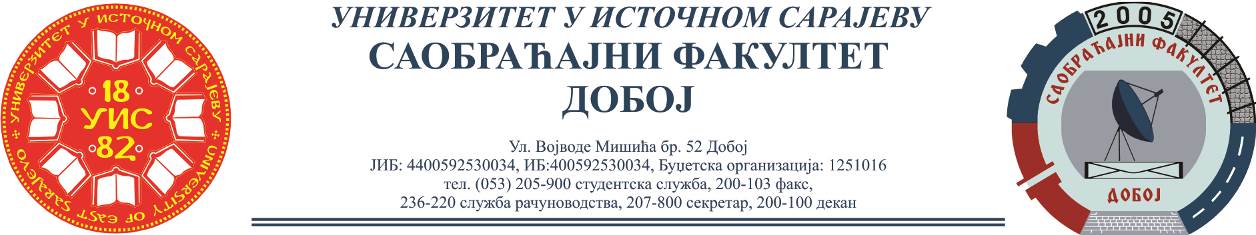 REZULTATI PISMENOG ISPITA IZ PREDMETA OSNOVNI VIDOVI TRANSPORTA I,ODRŽANOG 03.02.2021.Za položeni pismeni dio ispita neophodno je ostvariti minimalno 55 bodova.Usmeni dio ispita za studente koji su položili u prvom ispitnom roku i preko kolokvijuma, održati će se   08.02.2021. ponedjeljak u 11:00 h. Ukoliko student želi da ostvari uvid u rad potrebno je da se obrati u kabinet broj 42.	Predmetni profesorDoc. dr Željko Stević		Predmetni asistentEldina Mahmutagić, dipl.ing.saobraćajaRed.br.Ime i prezimeBr.indeksaOstvarenobodova(max 100)1.Sanja Rakić1392/1892,5